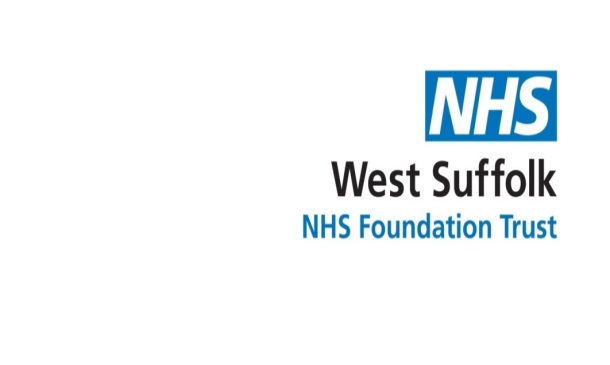 Parking application for staff who are blue badge holders Parking charges – free of charge.Please take the completed form to the car park office with your valid blue badge and once validated your vehicle will be added to the automatic number plate recognition system.*Note: Your account on the car park system and access to on-site parking will mirror the dates on your blue badge, therefore, it is important that when you are issued with a new blue badge you update your car park account in order to maintain your access to on-site parking.Note A valid blue badge must always be displayed when parking in Blue Badge Bays on site.We will manage your information in line with the General Data Protection Regulation 2016/679.  The information provided on this form will be used to manage your use of the West Suffolk NHS Foundation Trust car parks, including recharging of costs incurred for repairs to damaged equipment or underpayment of charges, and will be shared with CP Plus Ltd (Group Nexus) who manage the car parks on behalf of the Trust.   Your information may also be shared with CP Plus Ltd (Group Nexus) to recover penalty charges.The information will be retained for the duration of your employment and then destroyed.  By signing this form you are consenting to the above use of your information for these purposes.You have the following rights in relation to the way we handle your information:If you no longer want us to use your information for the purposes specified above orIf you want to request to have your information erased or rectified. Please contact the Car Parking office or Clare Farrant on 01284-713829Signature……………………………………………………			Date………………………………_____________________________________________________________________________________________Car park office:Changes of details/circumstances – Blue badge holderCurrent arrangementsNew arrangements (please complete effective date, and only boxes where changes need to be made).The Trust’s Payroll Department is authorised to adjust deductions according to hours worked and any increases in car parking charges, as indicated above. I confirm that to the best of my knowledge the above information is correct.We will manage your information in line with the General Data Protection Regulation 2016/679. The information provided on this form will be used to manage your use of the West Suffolk NHS Foundation Trust car parks, including recharging of costs incurred for repairs to damaged equipment or underpayment of charges, and will be shared with CP Plus Ltd (Group Nexus) who manage the car parks on behalf of the Trust. Your information may also be shared with CP Plus Ltd (Group Nexus) to recover penalty charges.The information will be retained for the duration of your employment and then destroyed. By signing this form, you are consenting to the above use of your information for these purposes.You have the following rights in relation to the way we handle your information:If you no longer want us to use your information for the purposes specified above orIf you want to request to have your information erased or rectified. Please contact the car Parking office or Clare Farrant on 01284-713829Signature……………………………………………………			Date………………………………NameVehicle registration numberBlue Badge Number*Expiry dateDepartment/ward Blue badge evidence seen and account details added to car park systemBlue badge evidence seen and account details added to car park systemDateNameSignatureNameJob titleEmploying TrustDepartment/AreaHours per week workedPayroll number (if you have one)Current payment arrangementsMonthly Salary Deduction Current payment arrangementsPay As You GoDate changes effective fromNameJob titleEmploying TrustDepartment/AreaHours per week workedPayroll number (if you have one)New payment arrangementsI no longer need to pay for parking